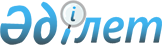 О некоторых вопросах акционерного общества "Фонд национального благосостояния "Самрук-Қазына"Постановление Правительства Республики Казахстан от 29 декабря 2022 года № 1087
      В соответствии с подпунктом 15-2) пункта 2 статьи 7 Закона Республики Казахстан "О Фонде национального благосостояния" Правительство Республики Казахстан ПОСТАНОВЛЯЕТ:
      1. Акционерному обществу "Фонд национального благосостояния "Самрук-Қазына" (по согласованию) в установленном законодательством Республики Казахстан порядке обеспечить в 2022 году:
      1) финансирование строительства жилых домов для социально уязвимых слоев населения в области Жетісу;
      2) принятие иных мер, вытекающих из настоящего постановления.
      2. Настоящее постановление вводится в действие со дня его подписания. 
					© 2012. РГП на ПХВ «Институт законодательства и правовой информации Республики Казахстан» Министерства юстиции Республики Казахстан
				
      Премьер-МинистрРеспублики Казахстан 

А. Смаилов
